BermudaBermudaBermudaNovember 2024November 2024November 2024November 2024SundayMondayTuesdayWednesdayThursdayFridaySaturday12345678910111213141516Remembrance Day1718192021222324252627282930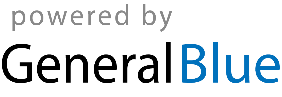 